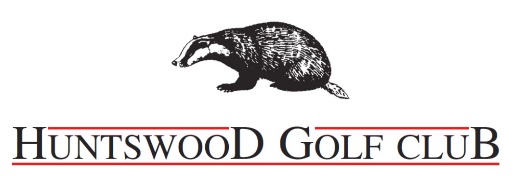 WHITE WINESemillon Sauvignon Blanc Whistling Duck | AustraliaA fresh & lively palate with tropical flavours and a hint of lime zestBottle 16.95 | Glass 250ml 5.75 / 175ml 4.50ChardonnayWhistling Duck | AustraliaA balanced, crisp wine with exotic fruit aromasBottle 16.95 | Glass 250ml 5.75 / 175ml 4.50Pinot GrigioMonte Di Cellio | ItalyRich & fragrant with a refreshing & elegant flavourBottle 16.95 | Glass 250ml 5.75 / 175ml 4.50Sauvignon BlancLa Palma | ChileFresh & Lively with a delicious white peach and nectarine aromasBottle 17.95 | Glass 250ml 5.95 / 175ml 4.75Picpoul De PinetDomaine Delsol | FranceExciting & refreshing, a must try wineBottle 18.25RED WINECabernet MerlotWhistling Duck | AustraliaSoft, plummy with a lovely fruit aroma & great finish.Bottle 16.95 | Glass 250ml 5.75 / 175ml 4.50ShirazWhistling Duck | AustraliaA good bouquet & rich flavours, a great easy way to drink red.Bottle 16.95 | Glass 250ml 5.60 / 175ml 4.50RED WINE Cont…MerlotLa Palma| ChileSoft blackberry aroma on the nose. Rich concentrated fruit on the palateBottle 17.50 | Glass 250ml 5.95 / 175ml 4.75RiojaRio del Ray Tempranillo | SpainBerry fruit aromas, smooth & easy to drink Bottle 17.95Malbec San Felipe Reserve | ArgentinaLayers of soft rich dark red berry fruits, plums & raisins that are harmoniously blended.Bottle 18.95 Glass 250ml 6.25 | 175ml 4.95ROSÉ WINERosé ZinfandelWildwood | CaliforniaSummer flavours of sun ripened strawberries & cherries. Medium, not overly sweetGreat served with ice.Bottle 16.95 | Glass 250ml 5.75 / 175ml 4.50Pinot Grigio BlushMonte di Cello | ItalyExtremely small production, very appealing pink colour, dry with a great tangy fresh fruitiness that makes it perfect for any time of the year.Bottle 17.95 | Glass 250ml 5.95 / 175ml 4.75CHAMPAGNE & SPARKLING Prosecco - Di MariaCitrus aromas, vibrant with a soft gentle fizzBottle 19.95 | Small Bottle 200ml £5.95Champagne - Laurent Perrier BrutApricot & lemon notes with a creamy toasty finish | Bottle 37.95Moet & ChandonLight & fresh tasting with fresh orchard fruit & toasted aromas | Bottle 37.95